МІНІСТЕРСТВО ОСВІТИ І НАУКИ УКРАЇНИ НАЦІОНАЛЬНИЙ ТЕХНІЧНИЙ УНІВЕРСИТЕТ              «ДНІПРОВСЬКА ПОЛІТЕХНІКА»ІНДИВІДУАЛЬНИЙ ПЛАНпроходження викладацької практики здобувачем вищої освіти ступеня доктора філософії (прізвище, ім’я, по батькові)(назва кафедри)(спеціальність, освітня програма)у період з «	»	202 року до «	» 	202  рокуАспірант	 		 	(підпис)	(прізвище та ініціали)ПОГОДЖЕНО:Керівник практики 		 	(підпис)	(прізвище та ініціали)ЗАТВЕРДЖУЮЗавідувач кафедри(дата)	(прізвище та ініціали)ЗВІТпро проходження викладацької практики здобувачем вищої освіти ступеня доктора філософії(прізвище, ім’я, по батькові)(назва кафедри)(спеціальність, освітня програма)(текст звіту відповідно до змісту практики)Під час проходження викладацької практики мною проведено навчальні  заняття:Пропозиції щодо вдосконалення освітнього процесу та покращення організації і проведення викладацької практики: 	Труднощі та недоліки, що мали місце під час проходження викладацької практики: 	(підпис)	(прізвище та ініціали здобувача)Висновок та зауваження керівника практики: 	Рекомендується (не рекомендується) до захисту з оцінкою ____балів (max. 70)Керівник практики 	                                       (посада, прізвище та ініціали) (дата)	(підпис)ЗАТВЕРДЖУЮЗавідувач кафедри_______________________________(дата)	(прізвище та ініціали)ВІДГУК-ХАРАКТЕРИСТИКА КЕРІВНИКА ПРАКТИКИпро проходження викладацької практики здобувачем вищої освіти ступеня доктора філософії(прізвище, ім’я та по батькові)У період практики здобувач працював(ла) над підготовкою необхідних навчально-методичних матеріалів до проведення лекційних/практичних (семінарських, лабораторних) занять:У процесі підготовки та проведення занять аспірант проявив(ла) себе як ініціативний(а), працелюбний(а) і відповідальний викладач; продемонстрував (ла) гарні теоретичні знання і вміння самостійно виконувати завдання практики:− аналізувати нормативно-правові акти, які регламентують діяльність, планування й організацію освітнього процесу в закладах вищої освіти;− планувати та проводити навчальні заняття згідно з робочою програмою навчальної дисципліни;аналізувати навчальну та навчально-методичну літературу й використовувати її в педагогічній діяльності;− розробляти навчально-методичні матеріали до різних видів аудиторних занять;володіти різними способами структурування і представлення навчального матеріалу, методами та засобами складання завдань, вправ тощо;– використовувати сучасні освітні технології і прийоми навчально- пізнавальної діяльності;− спілкуватися зі студентською аудиторією, організовувати та керувати пізнавальною діяльністю студентів;− здійснювати контроль та оцінку результатів навчання студентів;− організовувати та аналізувати свою педагогічну діяльність.ВИСНОВОК: здобувач виконав (не виконав) індивідуальний план проходження викладацької практики в повному (не повному) обсязі, рекомендується (не рекомендується) до захисту з оцінкою        балів (max. 70).Керівник практики 		 	                                                              (підпис)	(прізвище та ініціали)МІНІСТЕРСТВО ОСВІТИ І НАУКИ УКРАЇНИ НАЦІОНАЛЬНИЙ ТЕХНІЧНИЙ УНІВЕРСИТЕТ«ДНІПРОВСЬКА ПОЛІТЕХНІКА»ВИТЯГз протоколу №     засідання кафедри                                                                                          від «____»  _______________202     р.ПРИСУТНІ:СЛУХАЛИ: захист результатів викладацької практики аспірантаІІ року  навчання (науковий керівник ______________________).ВИСТУПИЛИ:Аспірант ____________________ групи          , щодо виконання індивідуального плану проходження викладацької практики.Відповідальний за практику________________, щодо виконання індивідуального плану проходження викладацької практики в повному (не повному) обсязі.Керівник практики                             , щодо виконаної роботи та оформлення звіту про проходження викладацької практики.УХВАЛИЛИ:Затвердити звіт про проходження викладацької практики здобувач.За результатами захисту викладацької практики здобувач отримав        балів (max. 30).За результатами виконання індивідуального плану проходження викладацької практики та захисту її результатів встановити, що загальна оцінка з викладацької практики становить _____ балів (max. 100).Надати до відділу аспірантури і докторантури: ухвалений звіт з проходження викладацької практики та витяг з протоколу засідання кафедри.Завідувач кафедри(назва кафедри)	(підпис)	(прізвище та ініціали)Секретар кафедри	 	   	(підпис)	(прізвище та ініціали)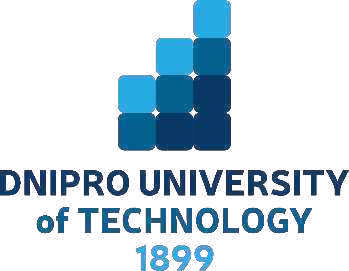 ЗАТВЕРДЖУЮЗавідувач кафедри(дата)	(прізвище та ініціали)п/пЗаплановані заходиТермін виконанняВідмітка про виконання(власноруч)Примітка12345Навчальна роботаНавчальна роботаНавчальна роботаНавчальна роботаНавчальна робота1.Підготовка та проведення лекційних занять у присутності керівника практики1.Підготовка та проведення лекційних занять у присутності керівника практики2.Підготовка та проведення практичних(семінарських, лабораторних) занять у присутності керівника практики2.Підготовка та проведення практичних(семінарських, лабораторних) занять у присутності керівника практики3.Підготовка та самостійне проведення лекційних занять3.Підготовка та самостійне проведення лекційних занять4.Підготовка та самостійне проведення практичних (семінарських, лабораторних) занять із використанням інтерактивних форм роботи зі студентами, інших технологій навчання, наочних матеріалів (презентації, відеофільми, віртуальні екскурсії, віртуальні лабораторні роботи тощо)4.Підготовка та самостійне проведення практичних (семінарських, лабораторних) занять із використанням інтерактивних форм роботи зі студентами, інших технологій навчання, наочних матеріалів (презентації, відеофільми, віртуальні екскурсії, віртуальні лабораторні роботи тощо)5.Організація та проведення консультації для студентів6.Підготовка звітних матеріалівМетодична роботаМетодична роботаМетодична роботаМетодична роботаМетодична робота7.Ознайомлення з нормативно-правовою базою,що регламентує організацію освітнього процесу в закладах вищої освіти8.Ознайомлення з організацією навчальної та методичної роботи кафедри9.Ознайомлення з освітньою програмою та навчальним планом спеціальності10.Ознайомлення з матеріалами навчально- методичного забезпечення вивчення навчальної дисципліни11.Відвідування занять (лекцій, практичних, семінарських, лабораторних) керівника практики та/або досвідчених науково- педагогічних працівників кафедри11.Відвідування занять (лекцій, практичних, семінарських, лабораторних) керівника практики та/або досвідчених науково- педагогічних працівників кафедри11.Відвідування занять (лекцій, практичних, семінарських, лабораторних) керівника практики та/або досвідчених науково- педагогічних працівників кафедри11.Відвідування занять (лекцій, практичних, семінарських, лабораторних) керівника практики та/або досвідчених науково- педагогічних працівників кафедри11.Відвідування занять (лекцій, практичних, семінарських, лабораторних) керівника практики та/або досвідчених науково- педагогічних працівників кафедри12.Підготовка необхідних методичних та дидактичних матеріалів для проведення занять13.Підбір та підготовка наочного матеріалу (презентацій, таблиць, малюнків, схем тощо) до проведення заняття14.Розробку завдань для поточного контролю знань студентів (тестів, запитань із повною відповіддю тощо)15.Участь у вебінарах, скайп-конференціях, інтернет-конференціях освітнього спрямування за допомогою мережі «Інтернет»Наукова роботаНаукова роботаНаукова роботаНаукова роботаНаукова робота16.Організаційна роботаОрганізаційна роботаОрганізаційна роботаОрганізаційна роботаОрганізаційна робота17.№Форма занятьНавчальна групаНазва навчальної дисципліниТема заняття1ЛекціяТема заняття 12ЛекціяТема заняття 23Практичні (семінарські, лабораторні)Тема заняття 14Практичні (семінарські, лабораторні)Тема заняття 25КонсультаціяТема№ФормазанятьНавчальнагрупаНазва навчальноїдисципліниТема заняття1ЛекціяТема заняття 12ЛекціяТема заняття 23Практичні (семінарські, лабораторні)Тема заняття 14Практичні (семінарські, лабораторні)Тема заняття 25КонсультаціяТема